15.4.Dobré ráno, milí páťáci,I tento týden budeme pokračovat v matematických operacích s vyššími čísly a přidáme si k tomu i kousek zábavné geometrie . Jsem si jistá, že osová souměrnost vás bude jistě bavit! Pevně doufám, že malá násobilka je již pevně zaryta ve vašich myslích a každý den si ji procvičujete.Na začátek si trošku zahrajeme s dnešním datem. a) Sečtěte nejvyšší a nejnižší číslo, které lze z data udělat.b) 3 krát vynásobte nejvyšší 3ciferné číslo, odečti nejnižší 3ciferné číslo, přičti nejvyšší 2ciferné číslo a vyděl jediným sudým číslem, které v datu je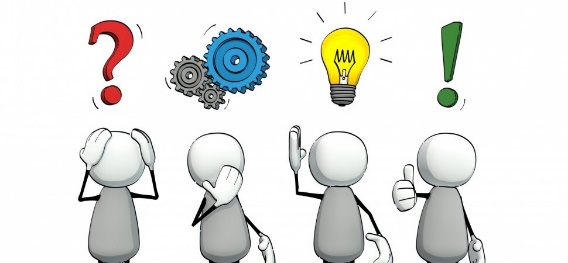 c) Dopiš pokračování řady (5 čísel): 15, 11, 26, 22, 37, …    Jaký je princip?Tento týden se vrhneme na násobení a dělení dvojciferným číslem. Postup je stále stejný. V rychlosti připomínám důležitá pravidla pro výpočty.PAMĚTNÉ NÁSOBENÍZačínáme roznásobením vyššího řádu (zleva), pak nižšího řádu a výsledky sečtu. 13 x 9 =(9 x 10) + (9 x 3) = 90 + 27 = 117  PAMĚTNÉ DĚLENÍZačínám rozkladem na čísla, která dokáži pamětně vydělit.a) rozdělím si číslo 348  na 300 a 48 a vydělím je postupně číslem 6. (300 : 6) + (48 : 6) = 50 + 8 = 58PÍSEMNÉ NÁSOBENÍZačínáme roznásobovat od nejmenších řádů a zpravaRoznásobujeme tedy číslem na místě jednotek (4) celého prvního činitele (3 074 527) a roznásobujeme od zadu, tzn. že první výpočet je 4 x 74 x 7 je 28; 8 napíši a 2 si držím4 x 2 je 8 +2 (které si držím) je 10; 0 napíši a 1 si držím4 x 5 je 20 + 1 (kterou si držím) je 21; 1 napíši a 2 si držím4 x 4 je 16 + 2 (kterou si držím) je 18; napíši 8 a 1 si držím ….Výsledky píši přesně pod sebe, aby nedošlo k záměněVýsledkem roznásobení je tedy číslo 12 298 108Poté roznásobuji prvního činitele číslem na místě desítek (3)Kterým číslem roznásobuji, pod to začínám psát. V případě, že roznásobuji číslem na místě desítek, mám odsazení a jedno místo vlevo. Pokud vás mezera mate, můžete si místo prázdného místa napsat 0 nebo XPrvním příkladem tohoto roznásobení je tedy 3 x 7, výsledkem celého roznásobení číslo 9 223 581Sečtu jednotlivá roznásobení; sčítám tedy číslo 12 298 108 + 92 235 810Výsledkem násobení je tedy číslo 104 533 9183 074 527		•           34           12 298 108           92 235 81X         104 533 918Zopakováno a teď hurá do práce !UČEBNICE: str. 8/ 1,4 ústně8/ 2,3,5 do šk. sešituPRACOVNÍ SEŠIT: 4/ 1,2POČÍTÁNÍ SE ZÁVORKAMIOpakuji pravidla, která platí. Přednost v matematických operacích jsou: 1. závorky, 2. násobení a dělení, 3. sčítání a odčítáníUČEBNICE: Pročti si zelený rámeček v učebnici na str.1111/1 do školního sešituPRACOVNÍ SEŠIT: str. 5 celáOSOVĚ SOUMĚRNÉ ÚTVARYVezmi si kousek papíru a přelož ho na půl. Vezmi nůžky a vystříhni si libovolný tvar tak, aby ti překlad zůstal alespoň někde spojený.Když list znovu otevřeš, jsou obě půlky totožné. Překladu papíru říkáme, že je to jejich osa souměrnosti. Je to linka, která určuje přesnou polovinu.UČEBNICE: str. 45 přečti modrý rámeček a splň úkol. Nedělej si obrazce tak malé, jak jsou naznačené v učebnici. Na čtverečkovaný papír si udělej čtverec alespoň o délce 6 čtverečků. Malé obrazce se obtížně skládajíPRACOVNÍ SEŠIT: str. 31 celáUČEBNICE: 45/2 (tato cvičení vypracujte až po procvičení v pracovním sešitě)	45/3,4 – do sešitu napiš jen ta písmena a číslice, pro které osová souměrnost platí. Naznač osuNapř. 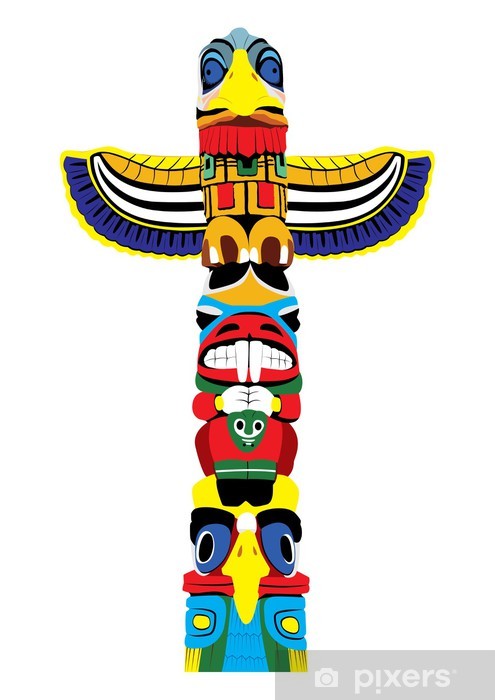 ÚKOL: Vystřihni a vybarvi co nejzajímavější, nejděsivější indiánský totem (použij překlad papíru a osovou souměrnost). Velikosti, tvarům a barvám se meze nekladou